G1000 Flight Plan Loading Reference (Please use G1000 Manual for full steps):Copy .FPL files to the supplemental DB SD cardPut SD Card in MFD (Right screen) -> Top Slot. Go to Flight Plan List Page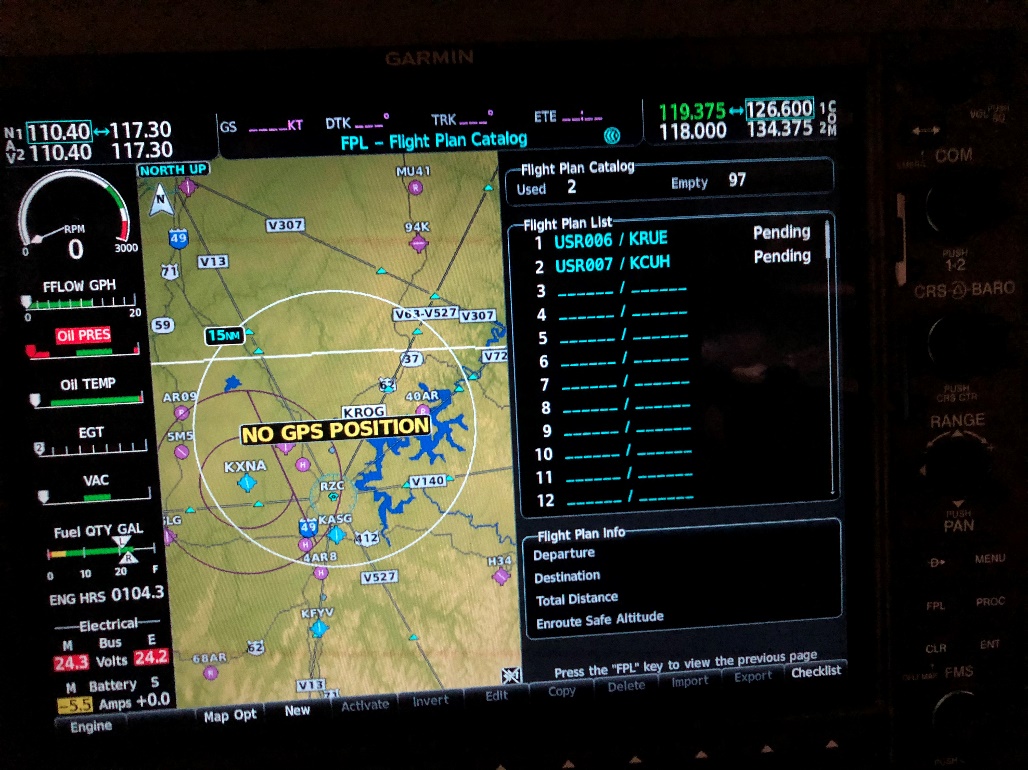 Turn the cursor on and select a blank flight entry. 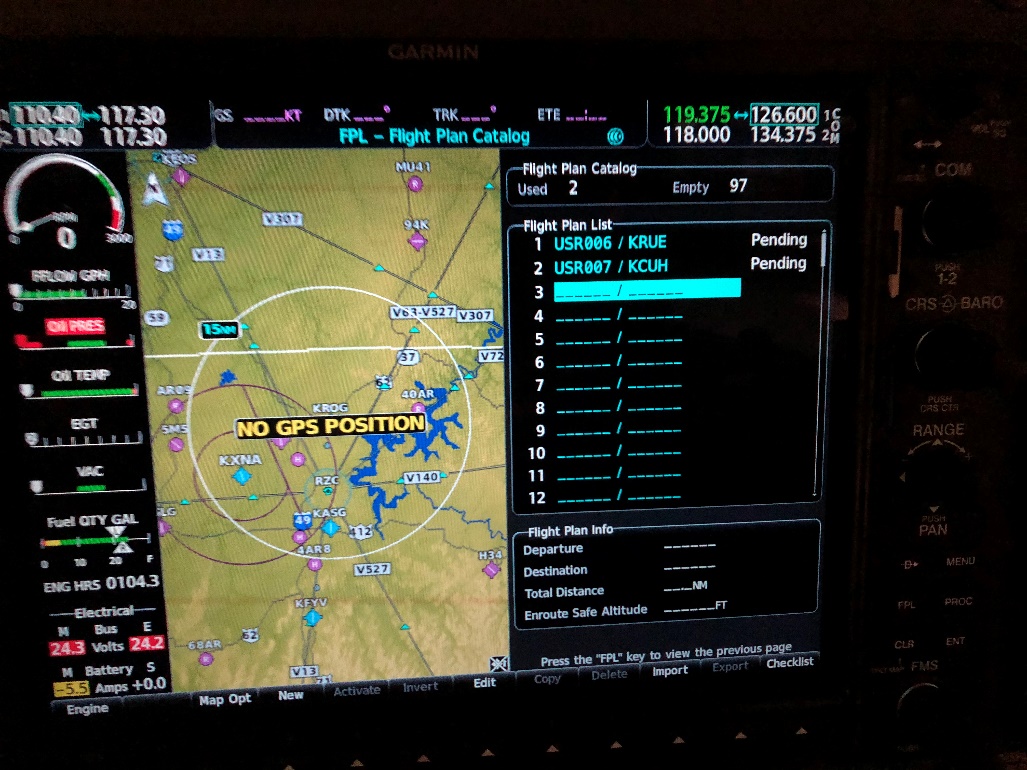 Press Menu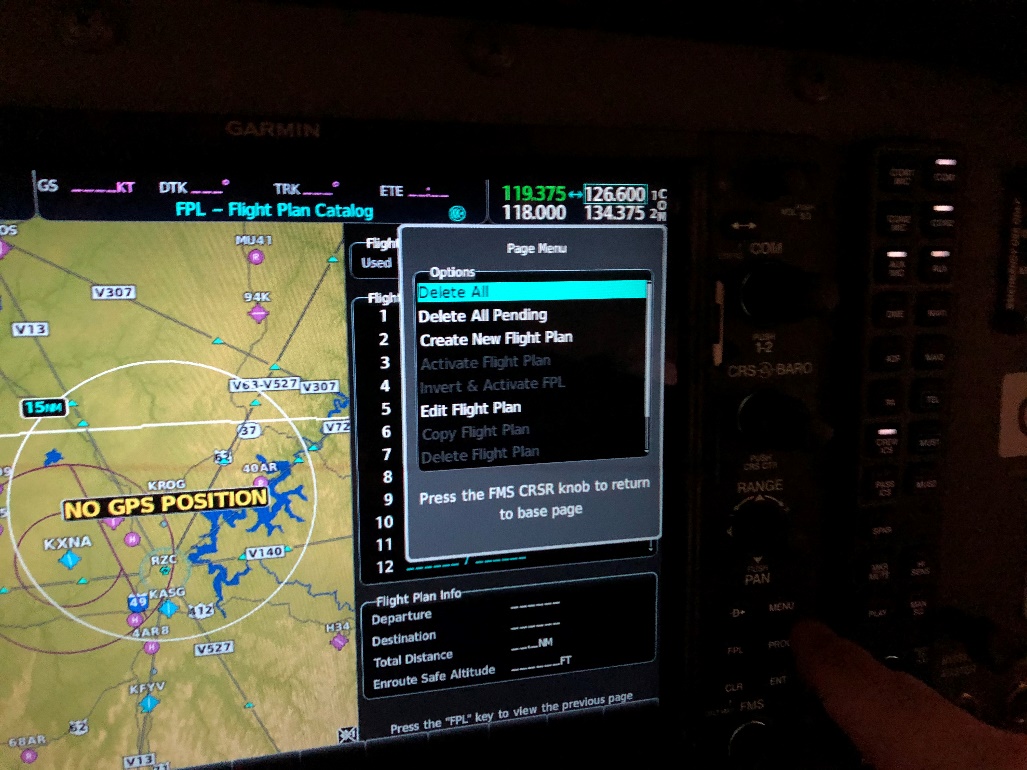 Scroll Down and select “Import Flight Plan”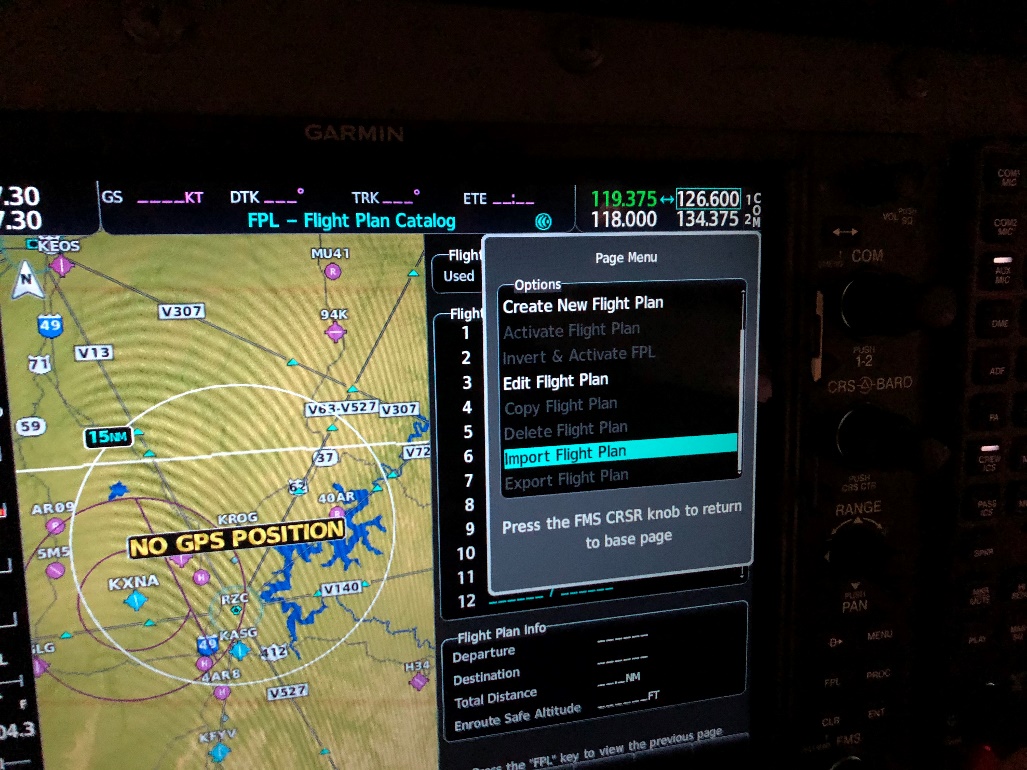 Select a flight plan to import and press enter. 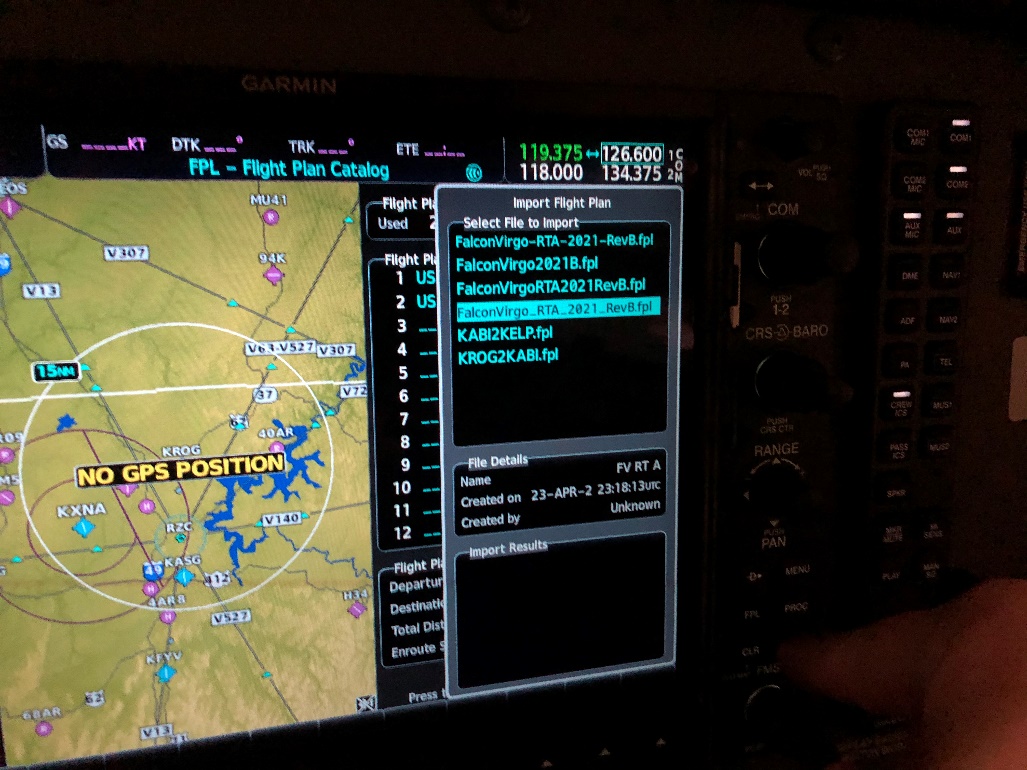 You should see a successful import message. Press menus to close the screen. 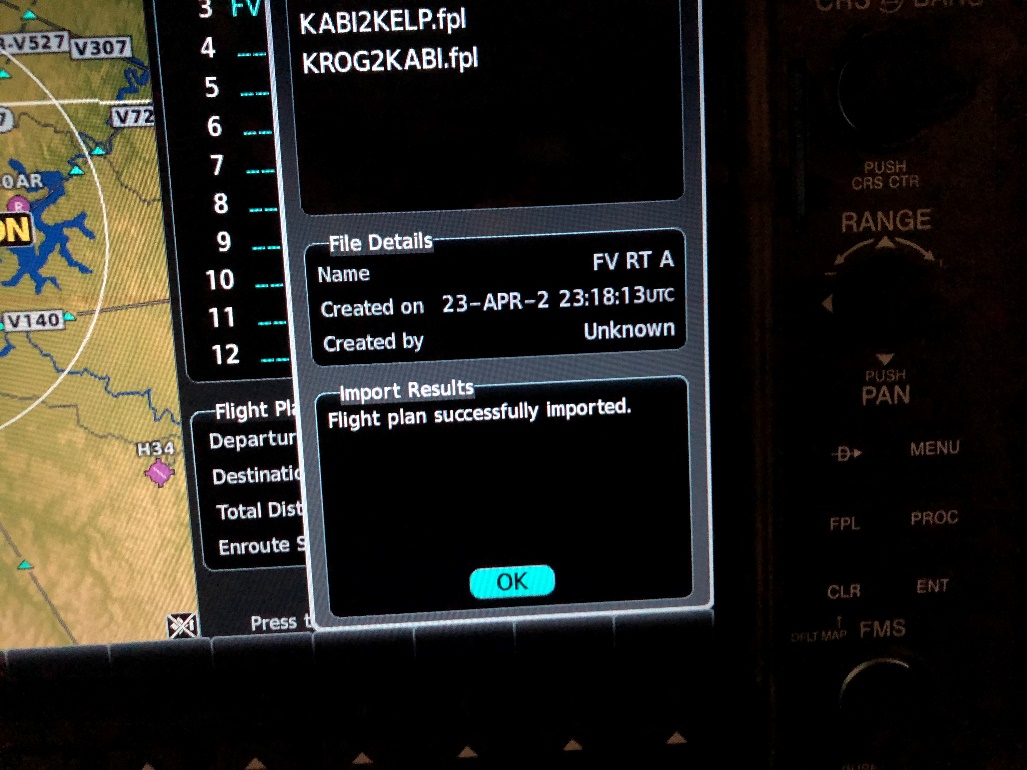 Now that you have imported the flight plan, you should now see it on the list. 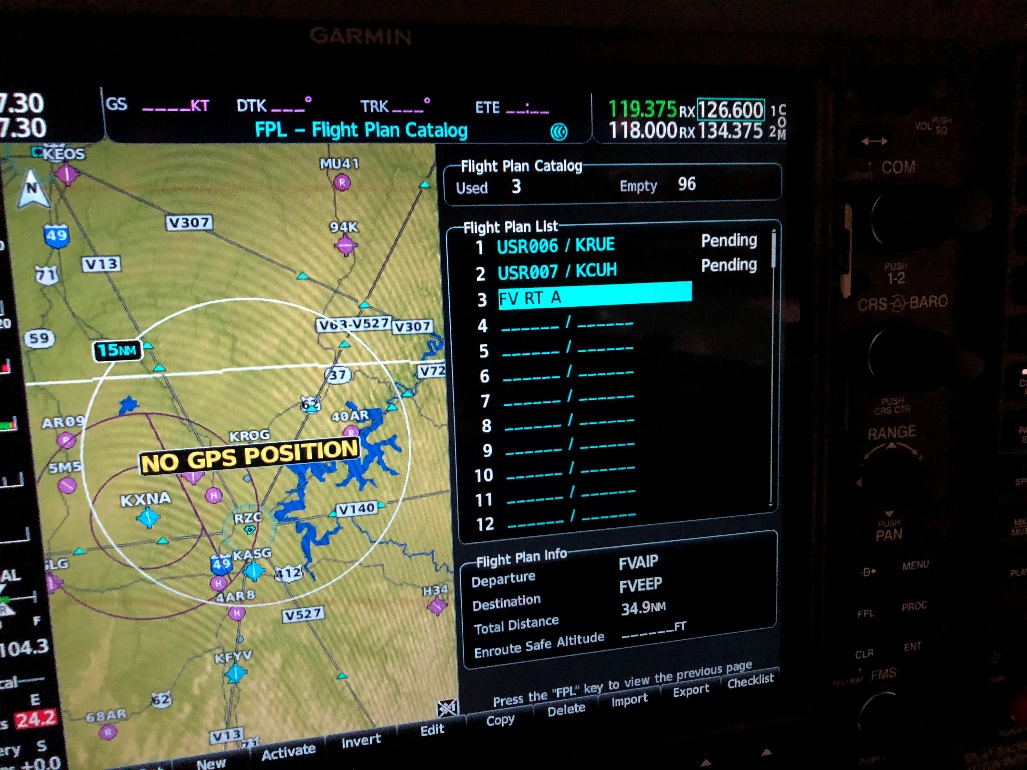 